附件一：《AI协同办公——提升办公效能》课程简介课程背景：国家发展改革委官网发布“数字化转型伙伴行动”倡议，要借助人工智能技术改变企业管理模式，降低风险、成本、提质增效、建立企业核心竞争力。在当今快节奏的商业环境中，团队效能就是企业的核心竞争力，随着AI技术的成熟，已经可以实现为企业5-10倍的降本增效，所以利用AI赋能于团队，让团队摆脱低效的、重复性工作的牵绊、为每一位员工配备AI 助理，已经成为迫在眉睫的任务。为了适应这一变革，引入了《AI协同办公——提升办公效能》课程，旨在帮助企业实现智能办公，从而提升工作效率、加速创新、赢得竞争优势。课程不仅仅关注思想理念方面的知识，更加注重在实际工作中获得应用的能力。将提供实际案例研究和真实练习，以帮助学员将所学知识转化为实际场景化的应用。通过参与《AI协同办公——提升办公效能》课程，将开启一个全新的工作方式，拥抱未来的智能办公时代，并成为企业中的效能提升专家。学员受众：会员单位全员授课方式：案例体验+工具演练+录像观赏+分组讨论+精彩点评授课特色：工具性、实用性、趣味性、简洁性、前沿性落地收益：16个常见办公场景；34个实战案例教学；近36个拿走即用的常见指令；一份实用的工具清单和操作流程；课程大纲：单元一：数字化转型与 AI 基本原理和概念单元二：AIGC 在企业中的应用场景和案例分析单元三：AIGC 与办公软件协作单元四：AIGC 写作公文单元五：AIGC 制作新媒体——图片、音频和视频单元六：AIGC 日常管理中的应用单元七：AIGC 知识管理中的应用单元八：AIGC 的生活应用实操单元九：总结与展望授课讲师：周老师  AI企业应用高级讲师  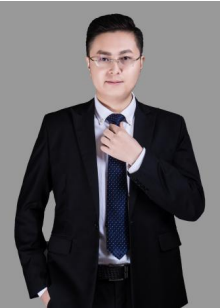 微软官方认证@AI 训练师曾任腾讯搜索事业部总监 企业AI应用顾问、chatGPT 落地教练 清华大学、中国科技大学、山东大学特聘教授 富士康认证高级讲师 高级人力资源管理师 ACI注册国际高级培训师 中国人民大学管理哲学硕士 教育部中成协高级企业培训师 企业中高层管理技能训练专家 曾获中国企业培训好讲师人物奖 日产训《MTP 中高层管理技能》认证讲师